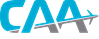 Civilinės aviacijos administracijaLIETUVOS RESPUBLIKACIVIL AVIATION ADMINISTRATIONREPUBLIC OF LITHUANIAEUROPEAN UNION(STUDENT) AIR TRAFFIC CONTROLLER LICENCE / SKRYDŽIŲ VADOVO (MOKINIO) LICENCIJAIssued in accordance with Commission Regulation (EU) 2015/340 This licence complies with ICAO standardsIšduota pagal Komisijos reglamentą (ES) Nr. 2015/340Ši licencija atitinka ICAO standartusEASA Form 152 Issue 1 ILicenciją išdavusi valstybė	                       State of issue 		Licenciją išdavusi valstybė	                       State of issue 		  IXTeisių galiojimo laikotarpis / Validity of privileges:Turėtojas turi teisę naudotis toliau nurodyta (-omis) kvalifikacija (-omis) ir kvalifikacijos patvirtinimu (-ais) suteikiamomis teisėmis, jei jie patvirtinti:The holder is entitled to exercise the privileges of the following rating(s) and rating endorsement(s), when validated:XIIa  Kvalifikacijos ir patvirtinimai su galiojimo pabaigos datomis / Ratings and endorsements with expiry datesTurėtojas turi teisę naudotis toliau nurodyta kvalifikacija (-omis) ir kvalifikacijos patvirtinimu (-ais) suteikiamomis teisėmis oro  eismo paslaugų tarnyboje (-ose), su kuria (-iomis) susijęs jo esamas padalinio patvirtinimas (-ai), kaip nurodyta toliau, tik, jei turėtojas turi galiojantį sveikatos pažymėjimą:The holder is entitled to exercise the privileges of the following rating(s) and rating endorsement(s) at the air traffic service unit(s) for which current unit endorsement(s) is (are) held as detailed below, only if the holder has a valid medical certificate: (*) Netaikoma skrydžių vadovo mokinio licencijai       Not applicable for Student ATCO LicenceIILicencijos pavadinimasTitle of licence  IXTeisių galiojimo laikotarpis / Validity of privileges:Turėtojas turi teisę naudotis toliau nurodyta (-omis) kvalifikacija (-omis) ir kvalifikacijos patvirtinimu (-ais) suteikiamomis teisėmis, jei jie patvirtinti:The holder is entitled to exercise the privileges of the following rating(s) and rating endorsement(s), when validated:XIIa  Kvalifikacijos ir patvirtinimai su galiojimo pabaigos datomis / Ratings and endorsements with expiry datesTurėtojas turi teisę naudotis toliau nurodyta kvalifikacija (-omis) ir kvalifikacijos patvirtinimu (-ais) suteikiamomis teisėmis oro  eismo paslaugų tarnyboje (-ose), su kuria (-iomis) susijęs jo esamas padalinio patvirtinimas (-ai), kaip nurodyta toliau, tik, jei turėtojas turi galiojantį sveikatos pažymėjimą:The holder is entitled to exercise the privileges of the following rating(s) and rating endorsement(s) at the air traffic service unit(s) for which current unit endorsement(s) is (are) held as detailed below, only if the holder has a valid medical certificate: (*) Netaikoma skrydžių vadovo mokinio licencijai       Not applicable for Student ATCO LicenceIIILicencijos Nr. Serial number of the licence  IXTeisių galiojimo laikotarpis / Validity of privileges:Turėtojas turi teisę naudotis toliau nurodyta (-omis) kvalifikacija (-omis) ir kvalifikacijos patvirtinimu (-ais) suteikiamomis teisėmis, jei jie patvirtinti:The holder is entitled to exercise the privileges of the following rating(s) and rating endorsement(s), when validated:XIIa  Kvalifikacijos ir patvirtinimai su galiojimo pabaigos datomis / Ratings and endorsements with expiry datesTurėtojas turi teisę naudotis toliau nurodyta kvalifikacija (-omis) ir kvalifikacijos patvirtinimu (-ais) suteikiamomis teisėmis oro  eismo paslaugų tarnyboje (-ose), su kuria (-iomis) susijęs jo esamas padalinio patvirtinimas (-ai), kaip nurodyta toliau, tik, jei turėtojas turi galiojantį sveikatos pažymėjimą:The holder is entitled to exercise the privileges of the following rating(s) and rating endorsement(s) at the air traffic service unit(s) for which current unit endorsement(s) is (are) held as detailed below, only if the holder has a valid medical certificate: (*) Netaikoma skrydžių vadovo mokinio licencijai       Not applicable for Student ATCO LicenceIVTurėtojo pavardė, vardas Name of the holder in fullTurėtojo pavardė, vardas Name of the holder in full  IXTeisių galiojimo laikotarpis / Validity of privileges:Turėtojas turi teisę naudotis toliau nurodyta (-omis) kvalifikacija (-omis) ir kvalifikacijos patvirtinimu (-ais) suteikiamomis teisėmis, jei jie patvirtinti:The holder is entitled to exercise the privileges of the following rating(s) and rating endorsement(s), when validated:XIIa  Kvalifikacijos ir patvirtinimai su galiojimo pabaigos datomis / Ratings and endorsements with expiry datesTurėtojas turi teisę naudotis toliau nurodyta kvalifikacija (-omis) ir kvalifikacijos patvirtinimu (-ais) suteikiamomis teisėmis oro  eismo paslaugų tarnyboje (-ose), su kuria (-iomis) susijęs jo esamas padalinio patvirtinimas (-ai), kaip nurodyta toliau, tik, jei turėtojas turi galiojantį sveikatos pažymėjimą:The holder is entitled to exercise the privileges of the following rating(s) and rating endorsement(s) at the air traffic service unit(s) for which current unit endorsement(s) is (are) held as detailed below, only if the holder has a valid medical certificate: (*) Netaikoma skrydžių vadovo mokinio licencijai       Not applicable for Student ATCO LicenceIVaGimimo data Date of birthGimimo data Date of birth  IXTeisių galiojimo laikotarpis / Validity of privileges:Turėtojas turi teisę naudotis toliau nurodyta (-omis) kvalifikacija (-omis) ir kvalifikacijos patvirtinimu (-ais) suteikiamomis teisėmis, jei jie patvirtinti:The holder is entitled to exercise the privileges of the following rating(s) and rating endorsement(s), when validated:XIIa  Kvalifikacijos ir patvirtinimai su galiojimo pabaigos datomis / Ratings and endorsements with expiry datesTurėtojas turi teisę naudotis toliau nurodyta kvalifikacija (-omis) ir kvalifikacijos patvirtinimu (-ais) suteikiamomis teisėmis oro  eismo paslaugų tarnyboje (-ose), su kuria (-iomis) susijęs jo esamas padalinio patvirtinimas (-ai), kaip nurodyta toliau, tik, jei turėtojas turi galiojantį sveikatos pažymėjimą:The holder is entitled to exercise the privileges of the following rating(s) and rating endorsement(s) at the air traffic service unit(s) for which current unit endorsement(s) is (are) held as detailed below, only if the holder has a valid medical certificate: (*) Netaikoma skrydžių vadovo mokinio licencijai       Not applicable for Student ATCO LicenceXIVGimimo vieta Place of birth Gimimo vieta Place of birth   IXTeisių galiojimo laikotarpis / Validity of privileges:Turėtojas turi teisę naudotis toliau nurodyta (-omis) kvalifikacija (-omis) ir kvalifikacijos patvirtinimu (-ais) suteikiamomis teisėmis, jei jie patvirtinti:The holder is entitled to exercise the privileges of the following rating(s) and rating endorsement(s), when validated:XIIa  Kvalifikacijos ir patvirtinimai su galiojimo pabaigos datomis / Ratings and endorsements with expiry datesTurėtojas turi teisę naudotis toliau nurodyta kvalifikacija (-omis) ir kvalifikacijos patvirtinimu (-ais) suteikiamomis teisėmis oro  eismo paslaugų tarnyboje (-ose), su kuria (-iomis) susijęs jo esamas padalinio patvirtinimas (-ai), kaip nurodyta toliau, tik, jei turėtojas turi galiojantį sveikatos pažymėjimą:The holder is entitled to exercise the privileges of the following rating(s) and rating endorsement(s) at the air traffic service unit(s) for which current unit endorsement(s) is (are) held as detailed below, only if the holder has a valid medical certificate: (*) Netaikoma skrydžių vadovo mokinio licencijai       Not applicable for Student ATCO LicenceVIPilietybėNationality of holder  PilietybėNationality of holder    IXTeisių galiojimo laikotarpis / Validity of privileges:Turėtojas turi teisę naudotis toliau nurodyta (-omis) kvalifikacija (-omis) ir kvalifikacijos patvirtinimu (-ais) suteikiamomis teisėmis, jei jie patvirtinti:The holder is entitled to exercise the privileges of the following rating(s) and rating endorsement(s), when validated:XIIa  Kvalifikacijos ir patvirtinimai su galiojimo pabaigos datomis / Ratings and endorsements with expiry datesTurėtojas turi teisę naudotis toliau nurodyta kvalifikacija (-omis) ir kvalifikacijos patvirtinimu (-ais) suteikiamomis teisėmis oro  eismo paslaugų tarnyboje (-ose), su kuria (-iomis) susijęs jo esamas padalinio patvirtinimas (-ai), kaip nurodyta toliau, tik, jei turėtojas turi galiojantį sveikatos pažymėjimą:The holder is entitled to exercise the privileges of the following rating(s) and rating endorsement(s) at the air traffic service unit(s) for which current unit endorsement(s) is (are) held as detailed below, only if the holder has a valid medical certificate: (*) Netaikoma skrydžių vadovo mokinio licencijai       Not applicable for Student ATCO LicenceVIITurėtojo parašas Signature of holderTurėtojo parašas Signature of holder  IXTeisių galiojimo laikotarpis / Validity of privileges:Turėtojas turi teisę naudotis toliau nurodyta (-omis) kvalifikacija (-omis) ir kvalifikacijos patvirtinimu (-ais) suteikiamomis teisėmis, jei jie patvirtinti:The holder is entitled to exercise the privileges of the following rating(s) and rating endorsement(s), when validated:XIIa  Kvalifikacijos ir patvirtinimai su galiojimo pabaigos datomis / Ratings and endorsements with expiry datesTurėtojas turi teisę naudotis toliau nurodyta kvalifikacija (-omis) ir kvalifikacijos patvirtinimu (-ais) suteikiamomis teisėmis oro  eismo paslaugų tarnyboje (-ose), su kuria (-iomis) susijęs jo esamas padalinio patvirtinimas (-ai), kaip nurodyta toliau, tik, jei turėtojas turi galiojantį sveikatos pažymėjimą:The holder is entitled to exercise the privileges of the following rating(s) and rating endorsement(s) at the air traffic service unit(s) for which current unit endorsement(s) is (are) held as detailed below, only if the holder has a valid medical certificate: (*) Netaikoma skrydžių vadovo mokinio licencijai       Not applicable for Student ATCO LicenceVIIIKompetentinga institucijaCompetent AuthorityKompetentinga institucijaCompetent Authority  IXTeisių galiojimo laikotarpis / Validity of privileges:Turėtojas turi teisę naudotis toliau nurodyta (-omis) kvalifikacija (-omis) ir kvalifikacijos patvirtinimu (-ais) suteikiamomis teisėmis, jei jie patvirtinti:The holder is entitled to exercise the privileges of the following rating(s) and rating endorsement(s), when validated:XIIa  Kvalifikacijos ir patvirtinimai su galiojimo pabaigos datomis / Ratings and endorsements with expiry datesTurėtojas turi teisę naudotis toliau nurodyta kvalifikacija (-omis) ir kvalifikacijos patvirtinimu (-ais) suteikiamomis teisėmis oro  eismo paslaugų tarnyboje (-ose), su kuria (-iomis) susijęs jo esamas padalinio patvirtinimas (-ai), kaip nurodyta toliau, tik, jei turėtojas turi galiojantį sveikatos pažymėjimą:The holder is entitled to exercise the privileges of the following rating(s) and rating endorsement(s) at the air traffic service unit(s) for which current unit endorsement(s) is (are) held as detailed below, only if the holder has a valid medical certificate: (*) Netaikoma skrydžių vadovo mokinio licencijai       Not applicable for Student ATCO LicenceXLicenciją išdavusio pareigūno parašas ir dataSignature of officer issuing the licence and date of issueLicenciją išdavusio pareigūno parašas ir dataSignature of officer issuing the licence and date of issue  IXTeisių galiojimo laikotarpis / Validity of privileges:Turėtojas turi teisę naudotis toliau nurodyta (-omis) kvalifikacija (-omis) ir kvalifikacijos patvirtinimu (-ais) suteikiamomis teisėmis, jei jie patvirtinti:The holder is entitled to exercise the privileges of the following rating(s) and rating endorsement(s), when validated:XIIa  Kvalifikacijos ir patvirtinimai su galiojimo pabaigos datomis / Ratings and endorsements with expiry datesTurėtojas turi teisę naudotis toliau nurodyta kvalifikacija (-omis) ir kvalifikacijos patvirtinimu (-ais) suteikiamomis teisėmis oro  eismo paslaugų tarnyboje (-ose), su kuria (-iomis) susijęs jo esamas padalinio patvirtinimas (-ai), kaip nurodyta toliau, tik, jei turėtojas turi galiojantį sveikatos pažymėjimą:The holder is entitled to exercise the privileges of the following rating(s) and rating endorsement(s) at the air traffic service unit(s) for which current unit endorsement(s) is (are) held as detailed below, only if the holder has a valid medical certificate: (*) Netaikoma skrydžių vadovo mokinio licencijai       Not applicable for Student ATCO LicenceXILicenciją išdavusios kompetetingos institucijos antspaudas arba spaudasSeal or stamp of issuing competent authorityLicenciją išdavusios kompetetingos institucijos antspaudas arba spaudasSeal or stamp of issuing competent authorityTeisių galiojimo laikotarpis / Validity of privileges:Turėtojas turi teisę naudotis toliau nurodyta (-omis) kvalifikacija (-omis) ir kvalifikacijos patvirtinimu (-ais) suteikiamomis teisėmis, jei jie patvirtinti:The holder is entitled to exercise the privileges of the following rating(s) and rating endorsement(s), when validated:XIIa  Kvalifikacijos ir patvirtinimai su galiojimo pabaigos datomis / Ratings and endorsements with expiry datesTurėtojas turi teisę naudotis toliau nurodyta kvalifikacija (-omis) ir kvalifikacijos patvirtinimu (-ais) suteikiamomis teisėmis oro  eismo paslaugų tarnyboje (-ose), su kuria (-iomis) susijęs jo esamas padalinio patvirtinimas (-ai), kaip nurodyta toliau, tik, jei turėtojas turi galiojantį sveikatos pažymėjimą:The holder is entitled to exercise the privileges of the following rating(s) and rating endorsement(s) at the air traffic service unit(s) for which current unit endorsement(s) is (are) held as detailed below, only if the holder has a valid medical certificate: (*) Netaikoma skrydžių vadovo mokinio licencijai       Not applicable for Student ATCO Licence